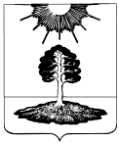 ДУМА закрытого административно-территориальногообразования Солнечный Тверской областиШЕСТОЙ СОЗЫВРЕШЕНИЕО внесении изменений в Порядок учетаи предоставления служебных жилыхпомещений специализированногомуниципального жилищного фондаЗАТО СолнечныйВ связи с реорганизацией ФГУП «НПЦАП им. ак. Н.А. Пилюгина» в акционерное общество «Научно-производственный центр автоматики и приборостроения имени академика Н.А. Пилюгина», а также в целях приведения муниципальных правовых актов в соответствие с действующим законодательством, на основании Устава ЗАТО Солнечный, Дума ЗАТО Солнечный Тверской областиРЕШИЛА:Внести следующие изменения в Порядок учета и предоставления служебных жилых помещений специализированного муниципального жилищного фонда ЗАТО Солнечный, утвержденный решением Думы ЗАТО Солнечный от 24.11.2016 года № 43-5 (далее по тексту – Порядок):В преамбуле Порядка слова «Постановлением Правительства Российской Федерации от 21.01.2006 № 25 «Об утверждении Правил пользования жилыми помещениями» заменить словами «Приказом Минстроя России от 14.05.2021 № 292/пр «Об утверждении правил пользования жилыми помещениями»»;Пункт 1.1. Порядка изложить в следующей редакции;«1.1. Служебные жилые помещения специализированного муниципального жилищного фонда (далее - служебные жилые помещения) - жилые помещения, находящиеся в муниципальной собственности ЗАТО Солнечный Тверской области, включенные в специализированный жилищный фонд ЗАТО Солнечный.»;Пункт 2.1. Порядка изложить в следующей редакции:«2.1. Служебные жилые помещения предназначены для проживания граждан в связи с характером их трудовых отношений с органом местного самоуправления ЗАТО Солнечный, муниципальным унитарным предприятием или муниципальным учреждением ЗАТО Солнечный, в связи с прохождением муниципальной службы либо в связи с избранием на выборные должности в органы местного самоуправления. ЗАТО Солнечный, а также в случаях, предусмотренных пунктами 2.5. и  2.6.  настоящего Порядка.»;В пункте 2.5. Порядка (везде по тексту пункта) слова «с филиалом ФГУП «НПЦАП им. академика Н.А. Пилюгина» - «Завод «Звезда»» заменить словами «с филиалом АО «НПЦАП им. академика Н.А. Пилюгина» - «Завод «Звезда»»;Опубликовать настоящее решение в газете «Городомля на Селигере» и разместить на официальном сайте администрации ЗАТО Солнечный.Настоящее решение вступает в силу с даты его официального опубликования.       Глава ЗАТО Солнечный                                                                         В.А. Петров       Председатель Думы ЗАТО Солнечный 				   Е.А. Гаголина23.11.2022ЗАТО Солнечный№ -6